Weihnachtsverkaufsstand Kindergarten St. Antonius Schönwald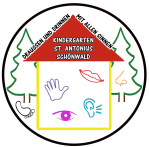 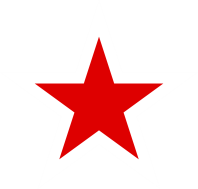 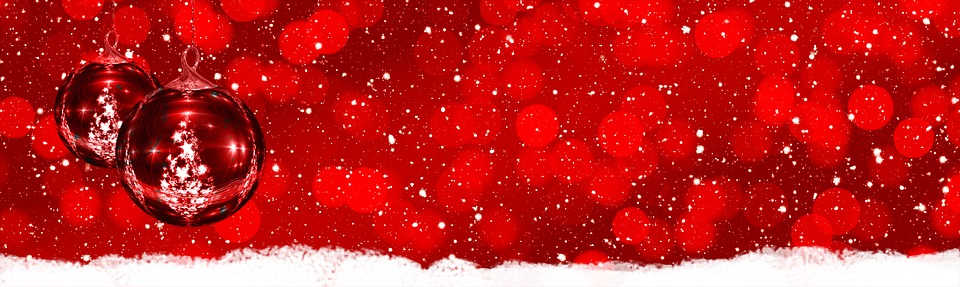 Samstag 9.Dezember9:00 bis 13:00 Uhr     Beim Wirtehäuschen, Infostand  gegenüber von der PostSchauen Sie vorbei               Wir freuen uns auf SieDer Elternbeirat und das Kindergartenteam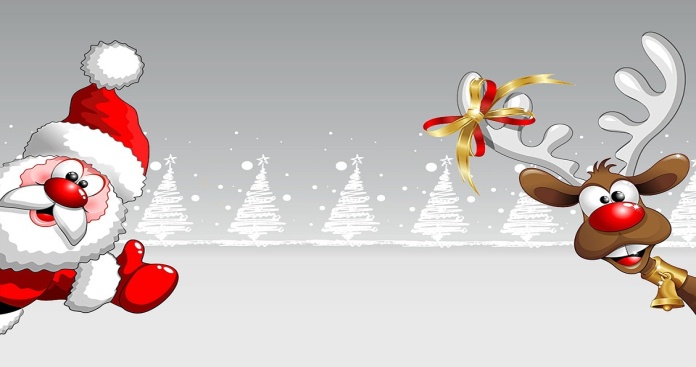 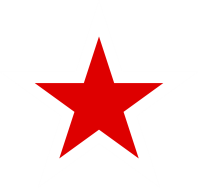 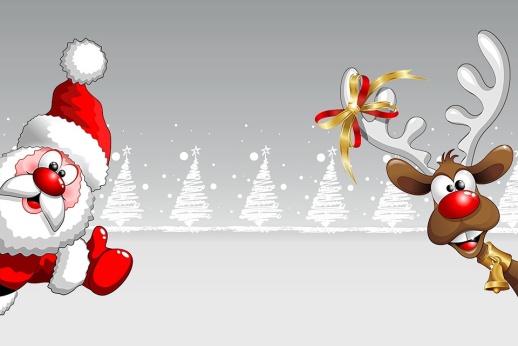 